Studenti minorenni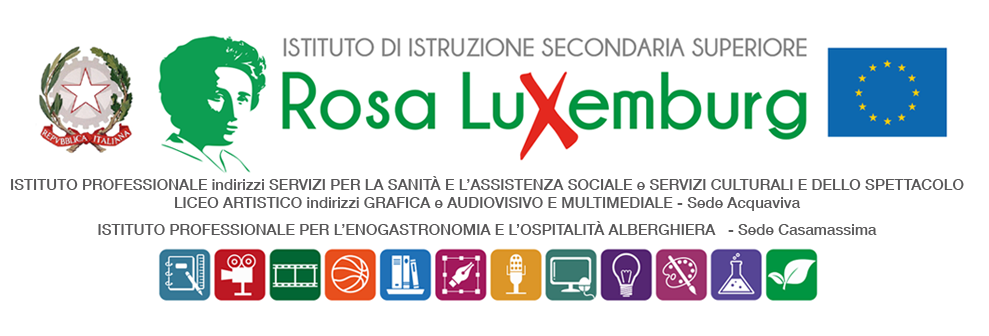 AUTORIZZAZIONE DEI GENITORIIl/La sottoscritto/a…………………………………………………………………….………………………………………………...…………………. eil/la sottoscritto/a……………………………………………………………..………………...…………………………….……………….…………. genitore/i – legale tutore dell’alunno/a……………………………………………………….., frequentante la classe ……………….., dell’indirizzo ……………………….……………. AUTORIZZANOil/la proprio/a  figlio/a partecipare alla FIERA DELL’ AGRICOLTURA, che si terrà a SAMMICHELE il 28 e 29 Ottobre 2023, con orario dalle 09.00 alle 14.00. L’evento rientra nelle attività PCTO, Percorsi Competenze Trasversali e per l’Orientamento, organizzate per la classe.Consapevole/i del fatto che, nelle giornate in questione, gli studenti:dovranno recarsi autonomamente presso la sede dell’attività e altrettanto autonomamente fare ritorno a casa al termine della stessa; saranno affiancati per tutta la durata dell’attività da docenti individuati dalla scuola,il/i sottoscritto/i, con la presente, esonera/esonerano la scuola da ogni responsabilità riguardo all’incolumità delle persone e delle cose e al comportamento degli alunni e dichiara/dichiarano di assumersi le responsabilità (art. 2048 del Codice Civile) derivanti da inosservanza da parte del/la proprio/a figlio/a delle disposizioni impartite dagli insegnanti e da cause indipendenti dall’organizzazione scolastica. Data ……………………. Firma del genitore/legale tutore ………………………………………Firma del genitore/legale tutore ………………………………………